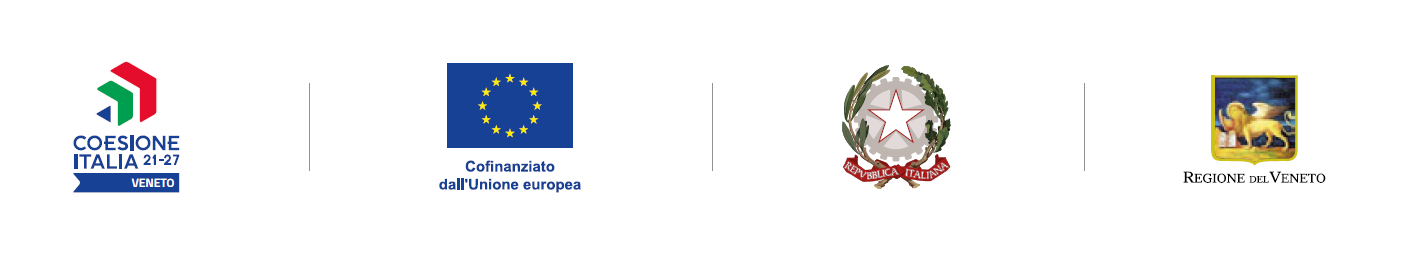 (logo del Comune)Comune di ……PR FSE+2021-2027 DELLA REGIONE DEL VENETODGR n. 1320 del 25 ottobre 2022   PROGETTO “    …………………   ”                                                         Codice  ………………………..VERBALE DI SELEZIONE L’anno -------------- il giorno ----------, del mese di ------- alle ore ------, presso la sede  di --------------sita a -------------------,  si è riunita la commissione esaminatrice dei candidati  alla selezione pubblica, per l’individuazione di n. ------- persone da inserire nel Progetto “-------------------” di cui alla DGR della Regione Veneto n. 1320/2022.La Commissione, nominata con determinazione ----------------------, i cui componenti sono tutti presenti, si è riunita il giorno XX alle ore XX nella seguente composizione:Presidente		………………….	Componenti:Membro  		…………………….	Membro		…………………….	Segretario		…………………….LA COMMISSIONE……..PER I SEGUENTI AMBITI LAVORATIVIPresa visione dell’elenco/elenchi dei candidati i componenti della Commissione sottoscrivono la Dichiarazione di Assenza di conflitto d’interesse.La Commissione richiama i criteri di valutazione definiti nell’Avviso pubblico (inserire eventuali precisazioni ed esplicitare le modalità di attribuzione dei punteggi, Tot. punti in base ai CV e tot in base ai colloqui):........L'assegnazione del punteggio viene espressa, su una scala di numeri da ---- a ----.(A discrezione del Comune)Il punteggio minimo da conseguire per superare la selezione è 60/100 (es.); il punteggio massimo conseguibile è 100 (es.) .Colloqui: Si sono presentati al colloquio n.                candidati su n.                convocati.Non si sono presentati…..Si effettuano i colloqui. Al termine di ciascun colloquio la commissione definisce i punteggi che vengono riportati nell’allegato al presente verbaleSono stati realizzati per ciascuna candidatura un colloquio individuale e una prova scritta di lingua italiana/una prova di utilizzo pc base… (a discrezione del Comune)I candidati sono stati informati in merito al fatto che l’esito della selezione e la relativa graduatoria saranno consultabili sul sito ---------.*********************Al termine della selezione vengono definiti i punteggi per ciascun candidato (punteggi agli atti del verbale interno)I risultati della selezione sono i seguenti: (indicare una graduatoria per ciascun Percorso)AMBITO LAVORATIVO A (NB riportare qui anche il Codice da Tabella 2 - Ambiti di attività, pag. 15 della Direttiva All. B DGR n. 1320/2022) --------------------------------- – n.-----posti disponibili GRADUATORIA IDONEI  GRADUATORIA IDONEI AMMESSI CON RISERVA:              CANDIDATI NON IDONEI AMBITO LAVORATIVO B (NB riportare qui anche il Codice da Tabella 2 - Ambiti di attività, pag. 15 della Direttiva All. B DGR n. 1320/2022) --------------------------------- – n.-----posti disponibiliecc.Data e luogoLA COMMISSIONE SELEZIONATRICE:–     Presidente di CommissioneComponente CommissioneComponente CommissioneSegretarioNOME COGNOMEPUNTEGGIO123456NOME COGNOMEPUNTEGGIO1------NOME COGNOMEPUNTEGGIO1------